Kuopion Pursiseura järjestää: 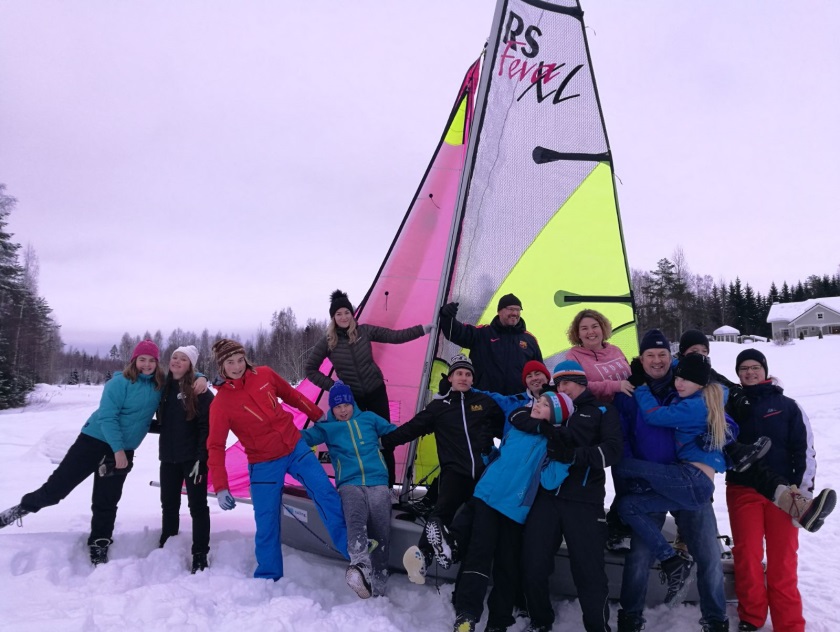 Tahkon perinteisen Talvileirin Saimaan alueenKevytveneilijöille ja purjehduksesta kiinnostuneille Ajankohta 11.-13.tammikuuta 2019	 Paikka:  Kehdonpolku 1 A 301-302, 73310 TAHKOVUORI https://www.tahko.com/fi/kauppa/lomaasunto/M05737+LUHTA+HOME+KATTOHUONEISTO+A+301/Hinta: 110 euroa sisältäen alla mainitun ohjelman, majoituksen ja ruokailut. Rinneliput tulee jokaisen maksaa itse. Matkat omakustanteisesti kimppakyydeillä. Perjantai:Klo 16 alkaen majoittuminen
Iltarinne/ hiihto/ saunaKlo 19-20 yhteistä ohjelmaa Klo 20 Iltapala Klo 22 Hiljaisuus

Lauantai: Klo 8 Herätys ja aamupala
Klo 9-16Oppeja kilpapurjehdukseen/ Lounas ja PäivällinenIltarinteet/ hiihtoa/ Saunaa/ yhteistä illanviettoaSunnuntaiKlo 8.00Aamupala ja pakkaaminen Klo 9-11.00Rinteeseen
Klo 11 Lounas ja takaisin rinteeseenKotiin vapaavalintaiseen aikaan rinteistä tai laduilta. Mukaan tarvitset: Ulkona liikkumiseen soveltuvat vaatteet, liinavaatteet/makuupussin, pyyhkeen, vaihtovaatteet, muut viikonlopun aikana tarvitsemasi henkilökohtaiset tarvikkeet, sukset halutessasi, mukavia lautapelejä jos omistat, nettisurffaukseen soveltuvan laitteen, treenipäiväkirja tms. muistiinpanovälineet. PALJON REIPASTA PURJEHDUSMIELTÄ!Ilmoittautuminen Nimenhuutoon viimeistään 31.12.2018 mennessä tai sähköpostilla osoitteeseen kuops@kuopionpursiseura.fi